РОССИЙСКАЯ 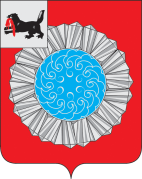 ФЕДЕРАЦИЯ ИРКУТСКАЯ ОБЛАСТЬКОНТРОЛЬНО-СЧЕТНАЯ ПАЛАТА  СЛЮДЯНСКОГО МУНИЦИПАЛЬНОГО РАЙОНАЗАКЛЮЧЕНИЕ  НА ОТЧЕТ ОБ ИСПОЛНЕНИИБЮДЖЕТА СЛЮДЯНСКОГО МУНИЦИПАЛЬНОГО РАЙОНАЗА 1 ПОЛУГОДИЕ  2020 ГОДА 05-07/25                                                                                                                           14 сентября  2020 г.                                                                                        г. СлюдянкаI. ОБЩИЕ ПОЛОЖЕНИЯОснования для проведения проверки  Заключение  на отчет об исполнении бюджета Слюдянского муниципального района за 1 полугодие 2020 года подготовлено Контрольно-счетной палатой, в   соответствии с полномочиями, установленными  ст.  157, 264,2, 268,1  Бюджетного кодекса  РФ,  ст. 42 Устава Слюдянского муниципального района зарегистрированного постановлением Губернатора Иркутской области от 30.06.2005 г. №303-п,  регистрационный №14-3, ст. 8  Положения о Контрольно-счетной палате Слюдянского муниципального района, утвержденного решением Думы Слюдянского муниципального района от 26.03.20 г. № 19-VII рд (далее - районная Дума), статьями  6, 7, 31, 32 Положения о бюджетном  процессе в Слюдянском муниципальном  районе, планом работы Контрольно-счетной палаты Слюдянского муниципального района (далее - КСП муниципального района), по поручению районной Думы от  01.09.2020 г.  №38. Цель проверкиУстановление соответствия отчета об исполнении бюджета Слюдянского муниципального района за 1 полугодие 2020 года положениям нормативных правовых актов по регулированию бюджетных правоотношений, в том числе Бюджетному кодексу Российской Федерации, решениям  районной Думы, иным муниципальным правовым актам.Предмет проверкиОтчет об исполнении бюджета Слюдянского муниципального района за 1 полугодие 2020 года (далее - отчет об исполнении районного бюджета), утвержденный постановлением администрации Слюдянского муниципального района  от 04.08.2020 г. № 382 «Об утверждении  Отчета об исполнении бюджета Слюдянского муниципального района за 1 полугодие  2020 года».II. ОСНОВНЫЕ ИТОГИ ИСПОЛНЕНИЯ БЮДЖЕТА СЛЮДЯНСКОГО МУНИЦИПАЛЬНОГО РАЙОНА ЗА 1 ПОЛУГОДИЕ 2020 ГОДАРешением Думы  МО Слюдянский район от 26.12.2019 года  № 42 -VII-рд  «О бюджете муниципального образования Слюдянский район  на 2020 год и плановый период 2021 и 2022 годов» параметры бюджета составили:- доходы  1 430 549,8 тыс. руб.; - расходы  1 446 783,1 тыс. руб.; - дефицит бюджета 16 233,3 тыс. руб. или 6,8%. Решением   районной  Думы от  26.06.2020 г. № 27-VII рд в  районный бюджет были внесены изменения, в результате которого доходная часть бюджета, утвержденная в сумме 1 430 549,8 тыс. руб.  увеличилась на 176 392,5  тыс. руб.  и составила 1 606 942,3  тыс. руб.;  расходы бюджета, утвержденные в сумме 1 446 783,1 тыс. руб.  увеличились на 1 026 228,1 тыс. руб. и составили    1 626 747,1 тыс. руб.  Дефицит бюджета, утвержденный в сумме 16 233,3 тыс. руб.   увеличился    на   3 571,5  тыс. руб. и составил 19 804,8 тыс. руб.2.1. Анализ исполнения доходов районного  бюджета    Доходная часть районного бюджета за 1 полугодие 2020 года исполнена в сумме 747 128,7 тыс. руб., что составляет 46,5%  к уточненному  плану 2020 года 1 606 942,3  тыс. руб.,  из них налоговые  и неналоговые доходы 112 756,7 тыс. руб.  или 47,3%,  безвозмездные поступления от других бюджетов бюджетной системы  РФ  634 372,0 тыс. руб.  или 46,6 %.Уровень поступления доходов за 1 полугодие  2020 года к соответствующему периоду 2019 года составил 127,3 %, что выше поступлений  прошлого года на 160 192,7 тыс. руб. Исполнение доходов  районного бюджета за 1 полугодие  2020 года  отражено в таблице (тыс. руб.):Общее поступление доходов в бюджете муниципального района исполнено на 46,7 % к годовым бюджетным назначениям на 2020 год.Уровень поступления доходов за 1 полугодие  2020 года к соответствующему периоду 2019 года составил 127,3% или выше уровня прошлого года на 160 192,7 тыс. руб. в том числе по:- налоговым доходам на 101,9% (выше  уровня 2019 года на 1972,2  тыс. руб.);- неналоговым доходам на 34,6% (ниже уровня 2019 года на 11 063,6 тыс. руб.);- безвозмездным поступлениям на 136,4 % (выше уровня 2019 года на 169 284,1 тыс. руб.).НАЛОГОВЫЕ И НЕНАЛОГОВЫЕ ДОХОДЫЗа 1 полугодие 2020 года налоговые и неналоговые доходы исполнены в сумме 112 756,7 тыс. руб. или 47,3% к утвержденным назначениям 2020 года. По сравнению с аналогичным периодом 2019 года налоговые и неналоговые доходы снизились  на 9 091,4 тыс. руб. или 7,5 % (таблица 2).Динамика поступления налоговых и неналоговых доходов в бюджет  Слюдянского муниципального района в 2019-2020гг.                                                                                               таблица 2 (тыс. руб.)Анализ    исполнения   районного бюджета   показывает, что  в структуре доходов за 1полугодие  2020 года наибольший удельный вес поступивших доходов приходится на   безвозмездные перечисления, которые составляют 84,9% от общей суммы поступивших доходов (1 полугодие 2019 г.  -  79,2%).Удельный вес налоговых и неналоговых доходов составил  15,1%  (плановых 14,8%).   Процент поступления налоговых и неналоговых доходов  за 1 полугодие текущего года составил 46,7 % от плановых назначений.  Снижение  налоговых и неналоговых доходов по отношению к аналогичному периоду прошлого года составило 7,5%. 2.2. Налоговые доходыНалоговые доходы за 1 полугодие 2020 года исполнены в сумме 106 911,3 тыс. руб. или  48,6% от утверждённых плановых назначений. Уровень поступления по отношению к аналогичному периоду  2019 года   составил  101,9%. Налог на доходы физических лиц исполнен в объеме 90 670,3 тыс. руб., или 47,4% от плановых назначений 191 259,1 тыс. руб.  По сравнению с аналогичным  периодом 2019 года поступления налога на доходы физических лиц за 1 полугодие  2020 года увеличились на 1,7%, или 1 530,4 тыс. руб.  (повышение заработной платы государственным служащим с 1 октября 2019 года на 20,0%, а также на предприятиях ОАО «РЖД» с 1 марта 2020 на 2,0%). Налоги на совокупный доход за 1 полугодие 2020 года исполнены в сумме 12 850,2  тыс. руб. или 54,6% от утвержденных плановых назначений 23 528,1 тыс. руб. Относительно уровня поступлений за аналогичный период прошлого года наблюдается снижение  на 0,4%, в том числе:            - налог, взимаемый с применением упрощенной системы налогообложения исполнен в сумме 5 604,0 тыс. руб. или 59,5% от плановых назначений, рост к прошлому году составил 5,3%;- единый налог на вмененный доход, для отдельных видов деятельности исполнен в сумме 7 118,1 тыс. руб., что составило 50,9% к годовым бюджетным назначениям. По сравнению с аналогичным периодом прошлого года наблюдается на 5,2%;- единый сельскохозяйственный налог в районный бюджет запланирован на 2020 год в сумме 6,7 тыс. руб. и исполнен в сумме 1,4 тыс. руб. или 21,3% к годовым бюджетным назначениям;- налог, взимаемый в связи с применением патентной системы налогообложения за 1 полугодие   2020 года исполнен в сумме 126,7 тыс. руб., или 135,0% от утвержденного плана, рост к аналогичному периоду прошлого года составил 90,4%.Государственная пошлина при годовых плановых назначениях в сумме  5 160,0 тыс. руб., поступила в доход бюджета за 1 полугодие 2020 года в размере 3 298,5  тыс. руб. или 63,9%. По сравнению с аналогичным периодом прошлого года наблюдается рост  поступлений в сумме 500,7 тыс. руб.  или 17,9%, в том числе:- поступление государственной пошлины по делам, рассматриваемым в судах общей юрисдикции, мировыми судьями составило 3 298,5 тыс. руб. или 64,3% к плановым назначениям. По сравнению с аналогичным периодом  2019 года произошел рост поступлений на 18,8%;- поступление по государственной пошлине за выдачу разрешения на установку рекламной конструкции при утвержденном плане 30,0 тыс. руб. за 1 полугодие  2020 года  в бюджет района не поступало.Неналоговые доходы  за 1полугодие   2020 года поступили в бюджет района  в объеме 5 845,4 тыс. руб. или 32,2% от утвержденных плановых назначений 18 136,7 тыс. руб. По отношению к аналогичному периоду 2019 года доходы снизились на 11 063,6 тыс. руб.  Доходы от использования имущества, находящегося в государственной и муниципальной собственности при годовых плановых назначениях в сумме 11 316,7 тыс. руб. поступили за 1 полугодие 2020 года в сумме 4 565,1 тыс. руб. или 40,3%. По сравнению с  аналогичным периодом 2019 года произошло снижение поступлений на 13,9% или 734,0 тыс. руб., в том числе: - проценты, полученные от предоставления бюджетных кредитов при плане 3,7 тыс. руб. за 1 полугодие  2020 года  не поступили, так как не наступил срок уплаты. Данный вид доходов запланирован на основании кредитного договора №3 от 14.11.2019 г. С муниципальным образованием г. Слюдянка;- арендная плата за земельные участки, государственная собственность на которые не разграничена и которые расположены в границах сельских поселений и межселенных территорий, от утвержденного плана в сумме 2 400,0 тыс. руб. исполнена в сумме 1 224,8 тыс. руб. или 51,0%. Рост доходов к аналогичному периоду прошлого года составил 16,6% за счет проведения активной работы по взысканию задолженности по  арендной плате, за 1 полугодие направлено арендаторам 510 уведомлений  об оплате арендной платы, 21 претензия о погашении задолженности по арендной плате, 7 исков о взыскании задолженности по арендной плате поданы в суд;- арендная плата за земельные участки, государственная собственность на которые не разграничена и которые расположены в границах городских поселений при утвержденном плане 5 162,9 тыс. руб. исполнено 1 962,9 тыс. руб. или 38,0%;- арендная плата, а также средства от продажи права на заключение договоров аренды за земли, находящиеся в собственности муниципальных районов (за исключением земельных участков муниципальных бюджетных и автономных учреждений) при утвержденном годовом плане 1 700 тыс. руб., исполнена в сумме 436,1 тыс. руб., или 25,7%;- прочие поступления от использования имущества, находящегося в собственности муниципальных районов (за исключением имущества муниципальных автономных учреждений, а также имущества муниципальных унитарных предприятий, в том числе казенных) исполнение составило 941,4 тыс. руб. или 45,9% при плановых годовых назначениях 2 050,0 тыс. руб. Рост поступлений к аналогичному периоду 2019 года составил 20,9% или 162,9 тыс. руб.Плата за негативное воздействие на окружающую среду исполнена за 1 полугодие 2020 года в сумме 472,9 тыс. руб. или 39,4% от утвержденного плана на год 1 200,0 тыс. руб.  Без учета роста поступлений к аналогичному периоду прошлого года.Доходы от компенсации затрат государства исполнены за 1 полугодие  2020 г. в сумме 112,5 тыс. руб. или 221,1% от утвержденного плана 2020 года. Доходы от продажи материальных и нематериальных активов утверждены на 2020 год в сумме 5 502,2 тыс. руб., исполнение за 1 полугодие  2020 года составило 124,8 тыс. руб. или 2,3 % в том числе:- доходы от реализации иного имущества, находящегося в собственности  муниципальных районов за 1 полугодие 2020 года исполнены в сумме 96,8 тыс. руб. или 1,8%. По данному источнику доходов поступают платежи от ИП Аржитовой Р.М. по договору купли-продажи нежилого помещения с рассрочкой платежа на 5 лет, расположенного по адресу п. Ангасолка, ул. Заводская, 7, пом. 101; от ИП Сусловой И.Е. по договору купли-продажи нежилого помещения от 15.03.2019г. с рассрочкой платежа на 5 лет, расположенного по адресу г. Слюдянка, ул. Ржанова, д.10А;- доходы от продажи земельных участков, государственная собственность на которые не разграничена и которые расположены в границах сельских поселений и межселенных территорий муниципального района  исполнены за 1 полугодие 2020 года  в сумме 27,9 тыс. руб. Плановые назначения не утверждены в решении Думы по данному доходу. Штрафы, санкции, возмещение ущерба за 1 полугодие  2020 года составили в сумме 606,8 тыс. руб., что от годовых плановых назначений составило 905,7%. По сравнению с аналогичным периодом прошлого года произошло снижение  поступлений на сумму  1 138,8 тыс. руб. или 34,8%.Прочие неналоговые доходы за 1 полугодие 2020 года поступили  в объеме  с минусом 33,7  тыс. руб. (списание по невыясненным поступлениям). 2.4. Безвозмездные поступленияПоступления по безвозмездным поступлениям  за 1 полугодие 2020 года в бюджет района составили 46,6%  от утвержденного годового плана  1 362 636,2 тыс. руб., что составляет в денежном выражении  634 372,0 тыс. руб., темп роста  к аналогичному периоду прошлого года составило  136,4 %. Исполнение межбюджетных трансфертов за 1 полугодие 2020 года  отражено в таблице (тыс. руб.): Дотация на выравнивание бюджетной обеспеченности фактическое поступление составило 56 859,7 тыс. руб. или 62,1% от плановых показателей, с учетом  роста к соответствующему периоду 2019 года 1,4%. Дотация на поддержку мер по обеспечению  сбалансированности запланирована в объеме 13 263,2 тыс. руб., в первом полугодии 2020 года  не поступала.Субсидии бюджетам муниципальных районов запланированы на 2020 год в сумме 604 424,3 тыс. руб., исполнение за 1 полугодие 2020 года составило 216 202,5 тыс. руб. или 35,8% от плановых назначений, в том числе: - субсидии местным бюджетам на софинансирование капитальных вложений в объекты муниципальной собственности в сфере охраны окружающей среды (полигон ТКО на территории МО Слюдянский район Иркутской области) – при плановых назначениях в сумме 100 000,0 тыс. руб. исполнение составило 42 247,1 тыс. руб. или 42,2%;- субсидии местным бюджетам на софинансирование капитальных вложений в объекты муниципальной собственности в сфере образования (Школа на 725 мест в микрорайоне Рудоуправление г. Слюдянка) – при плановых назначениях в сумме 222 943,2 тыс. руб. исполнение составило 33 304,3 тыс. руб. или 14,9%;  - субсидия на выравнивание уровня бюджетной обеспеченности поселений Иркутской области – при плановых назначениях в сумме 96 847,8 тыс. руб. исполнение составило 53 116,9 тыс. руб. или 54,8,0%;- субсидия на выплату денежного содержания с начислениями на него главам, муниципальным служащим органов МСУ муниципальных районов Иркутской области, а также заработной платы с начислениями на нее техническому и вспомогательному персоналу органов МСУ муниципальных районов – при плановых назначениях в сумме 117 755,8 тыс. руб. исполнение составило 68 690,9 тыс. руб. или 58,3%; -   субсидии на реализацию мероприятий перечня проектов народных инициатив - при плановых назначениях в сумме 10 879,4 тыс. руб. исполнение составило 5 187,6 тыс. руб. или 47,7%;  - субсидии из областного бюджета местным бюджетам в целях софинансирования расходных обязательств МО Иркутской области по обеспечению бесплатным двухразовым питанием обучающихся с ограниченными возможностями здоровья в муниципальных общеобразовательных организациях Иркутской области – при плановых назначениях в сумме 5 362,1 тыс. руб. исполнение составило 2 941,5 тыс. руб. или 54,9%;  - субсидии из областного бюджета местным бюджетам в целях софинансирования расходных обязательств МО Иркутской области на обеспечение бесплатным питьевым молоком обучающихся 1-4 классов муниципальных общеобразовательных организаций Иркутской области – при плановых назначениях в сумме 2 211,6 тыс. руб. исполнение составило 705,5 тыс. руб. или 31,9%;  - субсидии из областного бюджета местным бюджетам в целях софинансирования расходных обязательств муниципальных образований Иркутской области на развитие домов культуры – при плановых назначениях в сумме 1 254,5 тыс. руб. исполнение составило 350,8 тыс. руб. или 28,0%;  - субсидии из областного бюджета местным бюджетам в целях софинансирования расходных обязательств муниципальных образований Иркутской области на комплектование книжных фондов муниципальных общедоступных библиотек – при плановых назначениях в сумме 47,0 тыс. руб. исполнение составило 47,0 тыс. руб. или 100,0%; - субсидии из областного бюджета местным бюджетам в целях софинансирования расходных обязательств муниципальных образований Иркутской области на осуществление мероприятий по капитальному ремонту образовательных организаций (замена заполнений оконных проемов) в здании МБОУ НШДС №16, г. Байкальск, м-р Строитель, пер. Пионерский, д.1, 2 и 12 (корпуса 1, 2 и 3) – при плановых назначениях в сумме 1 942,2 тыс. руб. исполнение составило 1 942,1 тыс. руб. или 99,9%;  - субсидии из областного бюджета местным бюджетам в целях софинансирования расходных обязательств муниципальных образований Иркутской области на осуществление мероприятий по капитальному ремонту образовательных организаций (замена заполнений оконных проёмов в здании МБДОУ "Теремок" №3, г. Байкальск, м-н Южный, кв..1, д.27) – при плановых назначениях в сумме 3 253,9 тыс. руб. исполнение составило 1 136,5 тыс. руб. или 34,9%;  - субсидии из областного бюджета местным бюджетам в целях софинансирования расходных обязательств муниципальных образований Иркутской области на осуществление мероприятий по капитальному ремонту образовательных организаций (капитальный ремонт кровли, силовых и осветительных сетей в здании МБОУ СОШ №49 г. Слюдянка, ул. Героя Ивана Тонконог, д. 21) – при плановых назначениях в сумме 6 029,0 тыс. руб. исполнение составило 1 743,3 тыс. руб. или 28,9%; - субсидии из областного бюджета местным бюджетам в целях софинансирования расходных обязательств муниципальных образований Иркутской области на осуществление мероприятий по капитальному ремонту образовательных организаций (капитальный ремонт кровли здания МБОУ НШДС №16 г. Байкальск, м-н Строитель, пер. пионерский, д. 12) – при плановых назначениях в сумме 2 474,6 тыс. руб. исполнение составило 2 191,7 тыс. руб. или 88,6%;- субсидии из областного бюджета местным бюджетам в целях софинансирования расходных обязательств муниципальных образований Иркутской области на осуществление мероприятий по капитальному ремонту образовательных организаций (капитальный ремонт силовых осветительных сетей в здании школы и учебно-производственной мастерской МБОУ СОШ №4 г. Слюдянка, ул. Ленина, д.90) – при плановых назначениях в сумме 2 438,6 тыс. руб. исполнение составило 1 804,6 тыс. руб. или 74,0%;- субсидии из областного бюджета местным бюджетам в целях софинансирования расходных обязательств муниципальных образований Иркутской области на осуществление мероприятий по капитальному ремонту образовательных организаций (капитальный ремонт силовых и осветительных сетей в здании МБОУ НШДС №16 г. Байкальск, м-н Строитель, пер. Пионерский, д.12) – при плановых назначениях в сумме 872,0 тыс. руб. исполнение составило 792,6 тыс. руб. или 90,9%.По остальным видам субсидий исполнение планируется в 3 квартале 2020 года.Субвенции бюджетам муниципальных районов получены согласно заявок на финансирование в размере 346 310,3 тыс. рублей или 53,8%, при плановых назначениях 643 265,2 тыс. руб. в том числе: - на предоставление гражданам субсидии на оплату жилого помещения и коммунальных услуг – при плановых назначениях в сумме 59 518,7 тыс. руб. исполнение составило 27 123,8 тыс. руб. или 45,6%;- на осуществление органами местного самоуправления областных полномочий – исполнено за 1 полугодие 2020 года 10 103,1 тыс. руб. или 41,5% от годового плана определённых в сумме 24 326,6 тыс. руб., из них:- по хранению, комплектованию, учету и использованию архивных документов исполнено 192,8 тыс. руб. или 50,0% от плановых назначений;- в сфере труда исполнено 410,5 тыс. руб. или 62,7% от плановых назначений;- по определению персонального состава и обеспечения деятельности районных (городских), районных в городах комиссий по делам несовершеннолетних и защите их прав исполнено 673,1 тыс. руб. или 51,0% от плановых назначений;- по определению персонального состава и обеспечение деятельности административных комиссий исполнено 823,7 тыс. руб. или 62,9% от плановых назначений;- в сфере обращения с безнадзорными собаками и кошками – исполнено 146,9 тыс. руб или 20,0% от плановых назначений;- в области противодействия коррупции – 18,4 тыс. руб. или 100,0% от плановых назначений;- по определению мер социальной поддержки многодетным и малоимущим семьям исполнено 7 518,4 тыс. руб. или 40,0% от плановых назначений;- по обеспечению бесплатным двухразовым питанием детей-инвалидов – 319,5 тыс. руб. или 28,8% от плановых назначений.- на осуществление полномочий по составлению (изменению) списков кандидатов в присяжные заседатели федеральных судов общей юрисдикции в РФ – исполнено 25,4 тыс. руб. или 100% от плана. - на обеспечение государственных гарантий реализации прав на получение общедоступного и бесплатного начального общего, основного общего, среднего общего образования в муниципальных образовательных организациях, обеспечение дополнительного образования детей в муниципальных общеобразовательных организациях – при плановых назначениях в сумме 355 869,3 тыс. руб. исполнение за 1 полугодие 2020 года составило 201 541,0 тыс. руб. или 56,6%. - на обеспечение государственных гарантий реализации прав на получение общедоступного бесплатного дошкольного образования в муниципальных образовательных о общеобразовательных организациях – поступления в 1 полугодии 2020 года составили 107 517,0 тыс. руб. или 53,0% от утвержденного плана в сумме 202 911,3 тыс. руб. Иные межбюджетные трансферты передаваемые из бюджетов поселений исполнены в размере 3 200,2 тыс. руб. или 33,4% от утвержденного годового плана, в том числе:- единая дежурно-диспетчерская служба – 701,3 тыс. руб. или 31,6%,- организация и осуществление мероприятий по гражданской обороне – 137,7 тыс. руб. или 37,7%, - организация и осуществление мероприятий многоканальной системы автоматического оповещения – 215,5 тыс. руб. или 29,1%,- организация секретного делопроизводства – 140,2 тыс. руб. или 31,6%,- осуществление внешнего муниципального финансового контроля – 383,0 тыс. руб. или 36,7%,- исполнение бюджетов поселений – 1 622,4 тыс. руб. или 34,0%.Прочие межбюджетные трансферты, передаваемые бюджетам муниципальных районов на проведение аварийно-спасательных работ в руслах рек, пострадавших в результате паводка 2019 года, на территории муниципального образования «Слюдянский район» при плановых назначениях 12 565,9 тыс. руб., исполнены в сумме 12 565,9 тыс. руб. или 100,0% от утвержденного плана.Прочие безвозмездные поступления в бюджеты муниципальных районов (пожертвования на выполнение мер по предотвращению распространения новой короновирусной инфекции) при плановых назначениях 264,7 тыс. руб., исполнены в сумме 264,7 тыс. руб. или 100,0% от утвержденного плана.Возврат остатков субсидий, субвенций и иных межбюджетных трансфертов, имеющих целевое назначение прошлых лет осуществлен в январе 2020 года в размере 1 031,3 тыс. руб. в том числе:- возврат по субвенции на предоставление субсидии на оплату жилого помещений и коммунальных услуг в сумме 659,6 тыс. руб.; - возврат по субвенции на выполнение передаваемых полномочий субъектов РФ по комиссии по делам несовершеннолетних и защите их прав – 0,04 тыс. руб.; - возврат по субвенции на обеспечение бесплатным двухразовым питанием детей–инвалидов – 0,04 тыс. руб.- возврат субвенции по предоставление мер социальной поддержки многодетным и малоимущим семьям – 371,6 тыс. руб.- возврат по субсидии на капитальный ремонт здания МБОУ СОШ №50 г. Слюдянка - 0,01 тыс. руб.Субсидии бюджетам муниципальных районов запланированы на 2020 год в сумме 468 921,7 тыс. руб., исполнение за 1 квартал 2020 года составило 81 667,1 тыс. руб. или 17,4%. Исполнение в 1 квартале прошло по следующим субсидиям:- субсидии местным бюджетам на софинансирование капитальных вложений в объекты муниципальной собственности в сфере охраны окружающей среды (полигон ТКО на территории МО Слюдянский район Иркутской области) – при плановых назначениях в сумме 100 000,0 тыс. руб. исполнение составило 5 308,1 тыс. руб. или 5,3%;- субсидии местным бюджетам на софинансирование капитальных вложений в объекты муниципальной собственности в сфере образования (Школа на 725 мест в микрорайоне Рудоуправление г. Слюдянка) – при плановых назначениях в сумме 82 080,2 тыс. руб. исполнение составило 18 132,9 тыс. руб. или 22,1%;  - субсидия на выравнивание уровня бюджетной обеспеченности поселений Иркутской области – при плановых назначениях в сумме 96 847,8 тыс. руб. исполнение составило 24 211,9 тыс.руб. или 25,0%;- субсидия на выплату денежного содержания с начислениями на него главам, муниципальным служащим органов МСУ муниципальных районов Иркутской области, а также заработной платы с начислениями на нее техническому и вспомогательному персоналу органов МСУ муниципальных районов – при плановых назначениях в сумме 117 755,8 тыс. руб. исполнение составило 32 510,9 тыс. руб. или 27,6%; - субсидии из областного бюджета местным бюджетам в целях софинансирования расходных обязательств МО Иркутской области по обеспечению бесплатным двухразовым питанием обучающихся с ограниченными возможностями здоровья в муниципальных общеобразовательных организациях Иркутской области – при плановых назначениях в сумме 5 362,1 тыс. руб. исполнение составило 1 029,6 тыс. руб. или 19,2%;  - субсидии из областного бюджета местным бюджетам в целях софинансирования расходных обязательств МО Иркутской области на обеспечение бесплатным питьевым молоком обучающихся 1-4 классов муниципальных общеобразовательных организаций Иркутской области - при плановых назначениях в сумме 2 211,6 тыс. руб. исполнение составило 473,6 тыс. руб. или 21,4%;  По остальным видам субсидий исполнение планируется во 2-3 кварталах 2020 года.Субвенции бюджетам муниципальных районов получены согласно заявок на финансирование в размере 133 120,2 тыс. рублей или 20,7%, при плановых назначениях 643 265,2 тыс. руб. в том числе: на предоставление гражданам субсидии на оплату жилого помещения и коммунальных услуг - при плановых назначениях в сумме 59 518,7 тыс. руб. исполнение составило 13 282,4 тыс. рублей или 22,3%;на осуществление органами местного самоуправления областных полномочий – исполнено за 1 квартал 2020 года 5 554,4 тыс. руб. или 22,8% от годового плана определённых в сумме 24 326,6 тыс. руб., из них:- по хранению, комплектованию, учету и использованию архивных документов исполнено 96,4 тыс. руб. или 25% от плановых назначений;- в сфере труда исполнено 205,2 тыс. руб. или 31,3% от плановых назначений;- по определению персонального состава и обеспечения деятельности районных (городских), районных в городах комиссий по делам несовершеннолетних и защите их прав исполнено 320,9 тыс. руб. или 24,3% от плановых назначений;- по определению персонального состава и обеспечение деятельности административных комиссий исполнено 307,4 тыс. руб. или 23,5% от плановых назначений;- в сфере обращения с безнадзорными собаками и кошками – исполнено 146,9 тыс. руб. или 20% от плановых назначений;- в области противодействия коррупции - 18,4 тыс. руб. или 100,0% от плановых назначений;- по определению мер социальной поддержки многодетным и малоимущим семьям исполнено 4 459,3 тыс. руб. или 23,7% от плановых назначений;- по обеспечению бесплатным двухразовым питанием детей-инвалидов – 0,0 тыс. руб.на осуществление полномочий по составлению (изменению) списков кандидатов в присяжные заседатели федеральных судов общей юрисдикции в РФ – исполнено 25,4 тыс. руб. или 100% от плана. на обеспечение государственных гарантий реализации прав на получение общедоступного и бесплатного начального общего, основного общего, среднего общего образования в муниципальных образовательных организациях, обеспечение дополнительного образования детей в муниципальных общеобразовательных организациях – при плановых назначениях в сумме 355 869,3 тыс. руб. исполнение за 1 квартал 2020 года составило 71 981,0 тыс. руб. или 20,2%. на обеспечение государственных гарантий реализации прав на получение общедоступного бесплатного дошкольного образования в муниципальных образовательных о общеобразовательных организациях – поступления в 1 квартале 2020 года составили 42 277,0 тыс. руб. или 20,8% от утвержденного плана в сумме 202 911,3 тыс. руб. Иные межбюджетные трансферты передаваемые из бюджетов поселений исполнены в размере 890,7 тыс. руб. или 9,9% от утвержденного годового плана, в том числе:- единая дежурно-диспетчерская служба - 169,9 тыс. руб. или 9,2%,- организация и осуществление мероприятий по гражданской обороне - 52,1 тыс. руб. или 16,7%,- организация и осуществление мероприятий многоканальной системы автоматического оповещения - 64,8 тыс. руб. или 9,1%,                      - осуществление внешнего муниципального финансового контроля - 139,3 тыс. руб. или 13,3%,                   -  исполнение бюджетов поселений - 430,6 тыс. руб. или 9,0%.Прочие межбюджетные трансферты, передаваемые бюджетам муниципальных районов на проведение аварийно-спасательных работ в руслах рек, пострадавших в результате паводка 2019 года, на территории муниципального образования «Слюдянский район» при плановых назначениях 12 565,9 тыс. руб., исполнены в сумме 12 565,9 тыс. руб. или 100,0% от утвержденного плана.Возврат остатков субсидий, субвенций и иных межбюджетных трансфертов, имеющих целевое назначение прошлых лет осуществлен в январе 2020 года в размере 1 031,3 тыс. руб. в том числе:- возврат по субвенции на предоставление субсидии на оплату жилого помещений и коммунальных услуг в сумме 659,6 тыс. руб.; - возврат по субвенции на выполнение передаваемых полномочий субъектов РФ по комиссии по делам несовершеннолетних и защите их прав - 0,04 тыс. руб.; - возврат по субвенции на обеспечение бесплатным двухразовым питанием детей –инвалидов - 0,04 тыс. руб.- возврат субвенции по предоставление мер социальной поддержки многодетным и малоимущим семьям - 371,6 тыс. руб.- возврат по субсидии на капитальный ремонт здания МБОУ СОШ №50 г. Слюдянка - 0,01 тыс. руб.2.5.  Исполнение  бюджета  по расходам.   За 1 полугодие 2020 года за  счет полученных доходов было обеспечено финансирование  расходов из  районного бюджета   в  сумме 750 689,3 тыс. руб.,  при уточненном  плане на год 1 620 749,5  тыс. руб. или  46,3 %.   По сравнению с  аналогичным периодом 2019 года расходная часть бюджета  увеличилась   на 150 170, тыс. руб. Темп роста  по сравнению с аналогичным периодом  2019 года составил 125,0%, что обусловлено индексацией заработной платы муниципальных служащих в 1,04 раза с 01.04.2019 года и на 20% с 01.10.2019 года,  на 20% не отнесенных к муниципальной службе, ростом линейки по заработной плате работников образования и культуры, увеличением МРОТ, ростом тарифов на коммунальные услуги, исполнением контракта по строительству Полигона ТКО на территории МО Слюдянский район Иркутской области, 140 м вправо от федеральной автомобильной дороги А-333 «Култук-Монды-граница с Монголией» в сумме 70 076,5 тыс. руб., строительством школы в м/р Рудоуправления в сумме  50 010,3 тыс. руб., обеспечением питания новых категорий детей за счет новой субсидии по обеспечению бесплатным двухразовым питанием обучающихся с ограниченными возможностями здоровья в муниципальных общеобразовательных организациях Иркутской области в сумме 1 941,5 тыс. руб.Из общего объема расходов бюджета Слюдянского муниципального района расходы, осуществляемые за счет целевых средств областного и федерального  бюджетов, составили за 1 квартал  2020 года 520 765,2 тыс. рублей или 69,3% от общего объема расходов.Социально-значимые расходы за отчетный период составили 531 156,0 тыс. руб.  или 70,7% всех расходов, в том числе:-  оплата труда и начисления на  нее -  467 792,1 тыс. руб. или 62,3% всех расходов;-  коммунальные услуги -   29 111,7   тыс. руб. или 3,8 % всех расходов;-  субсидии ЖКУ и прочую социальную помощь  - 34 252,2 тыс. руб. или 4,7% всех расходов.Прочие расходы за отчетный период составили 219 533,3 тыс. руб.  или 29,3% всех расходов.Исполнение расходной части по разделам бюджетной классификации характеризуется данными таблицы (тыс. руб.):  Расходы по разделу 01 00  «Общегосударственные вопросы» составили  в сумме  55 008,7 тыс. руб., при плане на год 110 027,8 тыс. руб., или 50,0,0% к  утвержденному  плану.  Исполнение  к аналогичному периоду прошлого года составило 114,4%. Расходы по разделу 02 «Национальная  оборона»  составили  51,1 тыс. руб. при плане на год 331,4 тыс. руб. или 15,1% от  утвержденного плана.  Темп роста к аналогичному периоду прошлого года составил 48,3%.Расходы по разделу 03 «Национальная безопасность и правоохранительная  деятельность»  составили 15 784,5 тыс. руб. при плане на год  19 757,7  тыс. руб. или 79,9%, темп рост к аналогичному периоду прошлого года составил  506,6%.  По разделу 04  «Национальная экономика»  расходы составили в сумме 331,2 тыс. руб. при плане на год  14 168,4 тыс. руб. или 2,3% от плана, темп рост к аналогичному периоду прошлого года составил 26,0%.По разделу 05  «Жилищно-коммунальное хозяйство»   исполнение составило  46 941,3 тыс. руб. при плане на год 111 111,2 тыс. руб. или 42,2%.   По разделу 07  «Образование»   исполнение составило  503 630,3 тыс. руб. при плане на год 1 105 647,5  тыс. руб. или 45,6%, что выше  уровня показателей 2019 года на 81 606,9 тыс. руб. По разделу 08  «Культура и  кинематографии»  исполнение составило  23 850,6 тыс. руб. при плане на год 43 643,0 тыс. руб. или 27,0%, что выше показателей 2019 года на 4 187,9  тыс. руб.По разделу 09  «Здравоохранение»  исполнение составило  0,0 тыс. руб. при плане на год 36,8 тыс. руб.    По разделу 10  «Социальная политика»  исполнение составило  39 095,5 тыс. руб. при плане на год 89 448,9  тыс. руб. или 43,7%, что ниже показателей аналогичного периода прошлого года на 3 815,2 тыс. руб.  По разделу 11 «Физическая культура и спорт»   исполнение составило  305,5 тыс. руб. при плане на год 1 031,8  тыс. руб. или  29,6%, что ниже показателей  2019  года на 177,4 тыс. руб. По разделу 12 «Средства массовой информации»   субсидии автономному учреждению «Объединенная редакция телевидения, радио, газеты «Славное море» Слюдянского района» на финансовое обеспечение муниципального задания на оказание муниципальных услуг (выполнение работ) исполнены   в сумме 2 354,6 тыс. руб. или 82,6% от  плана на год 2 851,8 тыс. руб., темп роста к аналогичному периоду прошлого года составил 117,5%.По разделу 13 «Обслуживание государственного и муниципального долга» расходы на обслуживание муниципального долга  составили в сумме 2,5 тыс. руб. при плане на год 14,9 тыс. руб. По разделу 14 «Межбюджетные трансферты бюджетам субъектов РФ и муниципальных образований общего характера»  расходы исполнены в сумме 63 333,5 тыс. руб.  при плане на год 122 678,3 тыс. руб. или 51,6% от плана года, что выше показателей  2019 года на 2 478,9 тыс. руб. В 1 полугодии 2020 года исполнение программной части бюджета осуществлялось в рамках 16 муниципальных программ из 17 утвержденных, удельный вес программных расходов в общем объеме расходов бюджета составил 99,2 %.Расходы на исполнение мероприятий муниципальных  программ за отчетный период составили 744 712,9 тыс. руб. или 46,4 % от утвержденных плановых бюджетных назначений 1 604 763,3 тыс. руб. Исполнение муниципальных программ  представлено в нижеследующей таблице (тыс. руб.):       тыс. руб. Муниципальная программа «Развитие образования в муниципальном образовании Слюдянский район» на 2019-2024 годы    За отчетный период 2020 года на исполнение программы были направлены средства в сумме 424 530,9 тыс. руб., удельный вес  расходов программы  в общем объеме  расходов бюджета  составил 56,7 %. В общем объеме расходов на реализацию Программы 76 % или 322 915,4 тыс. руб. составили  средства  бюджета Иркутской области, из них:- субвенция на обеспечение государственных гарантий реализации прав на получение общедоступного и бесплатного начального общего, основного общего, среднего общего образования в муниципальных образовательных организациях, обеспечение дополнительного образования детей в муниципальных общеобразовательных организация в сумме  201 400,3 тыс. руб.;- субвенция на обеспечение государственных гарантий реализации прав на получение общедоступного и бесплатного дошкольного образования в муниципальных дошкольных образовательных организациях в 107 255,3  тыс. руб.;- субвенция на выполнение передаваемых полномочий субъектов РФ по обеспечению бесплатным двухразовым питанием детей-инвалидов   в сумме 319,5 тыс. руб.; - субсидия на обеспечение бесплатным питьевым молоком обучающихся 1-4 классов 705,5  тыс. руб.;- субсидия на софинансирование расходных обязательств по обеспечению бесплатным двухразовым питанием обучающихся с ограниченными возможностями здоровья   в сумме 2 941,5 тыс. руб.;- субсидия на реализацию перечня проектов народных инициатив 682,5 тыс. руб.;-  субсидии на софинансирование расходов по проведению капитальных ремонтов  учреждений образования 9 610,8 тыс. руб.;Расходы районного бюджета на исполнение муниципального задания 34 образовательными учреждениями в рамках реализации Программы составили  101 615,5 тыс. руб. В целом исполнение Программы за отчетный период 2020 года составило 53,8 % от утвержденных бюджетных назначений, реализация Программы в разрезе подпрограмм представлена  в нижеследующей таблице.                                                                                                                                 тыс. руб.Муниципальная программа «Развитие культуры в муниципальном образовании Слюдянский район»  2019-2024 годы           На реализацию  Программы в отчетном периоде 2020 года  были направлены средства в сумме 16 786,0 тыс. руб. или 52,6 % от утвержденных плановых бюджетных назначений. Программа включает в себя 2 подпрограммы, фактическое исполнение мероприятий подпрограммы представлено в таблице. тыс. руб.Муниципальная программа «Развитие системы отдыха и оздоровления детей в муниципальном образовании Слюдянский район» на 2019-2024  годыФактические расходы на исполнение программы в отчетном периоде 2020 года  составили 2 857,5 тыс. руб. или 42,0 % от плановых назначений 6 805,4 тыс. руб. Средства бюджета района в сумме 2 857,5 тыс. руб. были направлены:-  на оплату труда работникам  и отчисления 1 279,5 тыс. руб.;- на оплату электрической энергии 64,1 тыс. руб.;- на проведение ремонта 595,3 тыс. руб.;- на противоклещевую обработку территории 73,6 тыс. руб.;- прочие расходы 81,8 тыс. руб.Муниципальная программа «Содействие развитию учреждений образования и культуры в муниципальном образовании Слюдянский район» на 2019 -2024 годы В отчетном периоде 2020 года на исполнение программы были направлены финансовые средства в сумме 36 005,9 тыс. руб., что составило 58,0 % от утвержденных плановых бюджетных назначений. Программа состоит из 4 подпрограмм, исполнение  которых представлено в таблице:тыс. руб.В рамках подпрограммы «Оказание поддержки учреждениям образования и культуры в решении финансово-хозяйственных задач в Слюдянском муниципальном районе» средства  в сумме  29 163,7 тыс. руб. направлены  на обеспечение функционирования муниципального казенного учреждения «Межотраслевая централизованная бухгалтерия», осуществляющая бухгалтерское обслуживание 38 учреждений образования и культуры   и 7 филиалов учреждений культуры. В отчетном периоде 2020 года финансовые средства были направлены:- на оплату труда и начисления, выплату социальных пособий и компенсаций  в сумме 22 737,8 тыс. руб.;- на приобретение основных средств 4 528,0 тыс. руб.;- на приобретение материальных запасов и оборотных средств 1 439,8 тыс. руб.;- на оплату работ и услуг по содержание имущества 95,9 тыс. руб.;- на оплату коммунальных услуг и услуг связи  163,4 тыс. руб.;- на оплату услуг по страхованию 25,8 тыс. руб.;- на оплату прочих расходов, работ, услуг 158,9 тыс. руб.;- оплата налогов и сборов 14,2 тыс. руб.Муниципальная программа «Развитие физической культуры и спорта в муниципальном образовании Слюдянский район» на 2019-2024 годы  Исполнение Программы  в отчетном периоде 2020 года составило 305,5 тыс. руб. или 29,6% от утвержденных плановых бюджетных назначений. Средства бюджета были направлены на организацию и проведение физкультурно-спортивных мероприятий.     Муниципальная программа «Молодёжная политика в муниципальном образовании Слюдянский район» на 2019-2024 годыРасходы на реализацию мероприятий программы запланированы на уровне 729,5 тыс. руб., освоение бюджетных средств на реализацию программы составило 17,7 % или 129,4 тыс. руб.В состав программы входит  две подпрограммы, финансирование мероприятий подпрограмм  представлено в ниже следующей таблице.тыс. руб.Муниципальная программа «Безопасность дорожного движения в муниципальном образовании Слюдянский район» на 2019-2024 годыВ отчетном периоде 2020 года расходы на исполнение мероприятий Программы составили 9,3 тыс. руб., что составило 9,9 % от утвержденных плановых назначений  100,0 тыс. руб.Муниципальная программа «Обеспечение комплексных мер безопасности, противодействия чрезвычайным ситуациям природного и техногенного характера, построение и развитие аппаратно-программного комплекса «Безопасный город»  в муниципальном образовании Слюдянский район» на 2019-2024 годыПри утвержденных плановых бюджетных ассигнованиях 18 900,6 тыс. руб., за 1 полугодие 2020  года  расходы на реализацию мероприятий Программы составили 15 411,8 тыс. руб.    В состав программы входит 3 подпрограммы, финансирование мероприятий подпрограмм  представлено в ниже следующей таблице.тыс. руб.Муниципальная программа «Социальная поддержка населения муниципального образования Слюдянский район» на 2019-2024 годы  За первое полугодие 2020 года  расходы на исполнение программных мероприятий составили  34 252,2 тыс. руб. или 42,6% от утвержденных бюджетных назначений 80 405,7 тыс. руб.Средства бюджета Иркутской области  в общем объеме финансирования Программы составили  95,7 % или 32 793,0 тыс. руб. и были направлены:       - на предоставление гражданам субсидий на оплату жилых помещений и коммунальных услуг 25 274,6 тыс. руб.;     - на выполнение передаваемых государственных полномочий субъектов РФ по предоставлению мер социальной поддержки многодетным и малоимущим семьям 7 518,4 тыс. руб.           тыс. руб.      Муниципальная программа «Охрана окружающей среды на территории муниципального образования Слюдянский район» на 2019-2024 годы   На реализацию Программы в отчетном периоде было направлено 46 942,8 тыс. руб. или 42,2% от утвержденных плановых бюджетных назначений, из них субсидия из бюджета Иркутской области на строительство полигона ТКО 42 247,1 тыс. руб., средства на софинансирование расходов из районного бюджета 4 694,2 тыс. руб.    Муниципальная программа «Повышение транспортной доступности, обеспечение условий для реализации потребностей граждан муниципального образования Слюдянский район в перевозках» на 2019-2024 годыНа реализацию мероприятий Программы в бюджете района на 2020 год  запланированы финансовые средства в сумме 494,0 тыс. руб., за отчетный период 2020 года было освоено 126,0 тыс. руб., что составило 25,5 % от плана.   Бюджетные средства были направлены на субсидирование расходов  по перевозке пассажиров по межпоселенческим социально-значимым   маршрутам  Слюдянка - Новоснежная и Слюдянка – Тибельти.   Муниципальная программа «Поддержка и развитие учреждений образования и культуры муниципального образования Слюдянский район» на 2019-2024 годы     На исполнение программных мероприятий предусмотрено 242 988,3 тыс. руб., за отчетный период 2020 года освоены средства в сумме 38 617,0 тыс. руб. или 15,9 % от утвержденного плана.      Средства были направлены на строительство школы в микрорайоне «Рудо» 37 120,0 тыс. руб. и  проведение корректировки проектно-сметной документации спортивно-оздоровительного комплекса 1 500,0 тыс. руб.  Муниципальная программа «Поддержка приоритетных отраслей экономики муниципального образования Слюдянский район» на 2019-2024 годыНа реализацию мероприятий Программы в бюджете района предусмотрено 2 650,0 тыс. руб., за отчетный период освоено 175,6  тыс. руб. или 6,6 % от утвержденных назначений.Программа состоит из двух подпрограмм «Развитие туризма в муниципальном образовании Слюдянский район» и «Экономическое стимулирование бизнес среды в муниципальном образовании Слюдянский район». Муниципальная программа «Совершенствование механизмов управления муниципальным образованием Слюдянский район» на 2019-2024 годыНа реализацию Программы утверждены расходы в сумме 246 545,5 тыс. руб. за отчетный период 2020 года исполнение составило 128 273,1 тыс. руб.  или 52,0 % от плановых бюджетных  назначений.Программа включает 11 подпрограмм,  исполнение подпрограмм представлено в таблице.тыс. руб.Муниципальная программа «Профилактика безнадзорности и правонарушений несовершеннолетних в муниципальном образовании Слюдянский район» на 2019-2024 годы     На реализацию Программы в бюджете района на 2020 год предусмотрены расходы в сумме 274,0 тыс. руб., в отчетном периоде финансирование Программы не осуществлялось.Муниципальная программа «Создание условий для развития сельскохозяйственного производства в поселениях  Слюдянского  района» на 2019-2024 годыРасходы на реализацию Программы в отчетном периоде 2020 годы составили 171,8 тыс. руб. или 1,9 % от утвержденных  бюджетных назначений 9 226,6 тыс. руб.Исполнение Программы в разрезе подпрограмм представлено в таблице:тыс. руб.Муниципальная программа «Создание условий для оказания медицинской помощи населению на территории муниципального образования Слюдянского  района» на 2019-2024 годыРасходы на реализацию Программы  в отчетном периоде  2020 года составили  114,9 тыс. руб. или 48,5 % от утвержденных плановых ассигнований 236,8 тыс. руб. Непрограммные расходы бюджета Расходы на непрограммную деятельность органов местного самоуправления Слюдянского муниципального района  при утвержденных плановых бюджетных назначениях 15 986,2 тыс. руб. в отчетном периоде 2020 года исполнены в сумме 5 976,7 тыс. руб. или на  37,4 %.   Бюджетные средства были направлены:  -  на выплату муниципальных пенсий  в сумме 2 722,0 тыс. руб.;- на функционирование представительного органа МО Слюдянский район 3 178,1 тыс.    руб.;-  на мобилизационную подготовку экономики 51,1 тыс. руб.;-  25,4 тыс. руб.  на осуществление полномочий по составлению списков кандидатов в    присяжные заседатели федеральных судов общей юрисдикции в РФ. III. Заключительные  положения.    1.   При плановом дефиците  районного бюджета   19 804,8 тыс. руб., фактически бюджет  района исполнен с дефицитом  в сумме 3 560,6 тыс. руб. Финансирование расходов районного бюджета в сумме 750 689,3 тыс. руб.  произведено в пределах поступивших доходов 302 692,8 тыс. руб. и остатков средств  бюджета.      В целях исполнения бюджета привлекались:      -  кредиты УФК  на пополнение остатков средств бюджетов  по договору  от 12.03.2020 года № 08-10/4  в  сумме 20 000 тыс. руб. Осуществлен возврат в УФК в сумме - 10 000 тыс. руб.;   - средства кредита, предоставленного Слюдянскому муниципальному образованию в 2019 году, в сумме 800 тыс. руб. (возврат),   - средства финансовых активов в  собственности муниципальных районов за счет средств учреждений (организаций), учредителями которых является муниципальный район в сумме 4 000 тыс. руб.       КРЕДИТОРСКАЯ ЗАДОЛЖЕННОСТЬПросроченная кредиторская задолженность по состоянию на 01.07.2020 года составляет 4 023,4 тыс. руб., в том числе по коммунальным услугам 3 540 тыс. руб. 2. В соответствии с Приказом  Минфина от 28.12.2010 № 191н «Об утверждении Инструкции   о порядке составления и представления  годовой, квартальной  и месячной отчетности  об исполнении бюджетов  бюджетной системы  Российской Федерации» сопоставительный анализ показателей отчета об исполнении бюджета Слюдянского муниципального района за 1 полугодие  2020 года  показал соответствие  годовым объемам утвержденных бюджетных назначений  на текущий финансовый год решению районной Думы   от  25.06.2020 г. № 27-VII рд и  данным по  форме ОКУД  0503317 «Отчет об исполнении консолидированного бюджета  субъекта Российской Федерации и бюджета территориального государственного внебюджетного фонда на 01.07.2020 г., с учетом распоряжения  МКУ «Комитет финансов Слюдянского муниципального района» от 30.06.2020 г. №29.3. Информация  «Отчет об исполнении бюджета муниципального образования Слюдянский район за 1 полугодие  2020 года» может быть принята к сведению.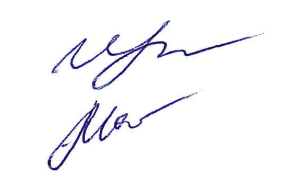      Председатель КСП                                              Щепелина Р.А.     Аудитор КСП                                                       Малахова Л.Ю.НаименованиеФакт  за 1 полугодие  2019 годаУтверждено рд от 26.12.2019 г. № 42 - VII  рдУточненный план на 2020 годОтклонение  рд от уточненного плана к рд от 26.12.2019 №42- VIIФакт 1 полугодие  2020 года% исп.Темп роста, (%)12345=4-367 =6 /48= 6/2Доходы – всего586 936,01 430 549,81 606 942,3176 392,5747 128,746,5127,3Расходы - всего600 519,01 446 783,11 626 747,11 026 228,1750 689,346,1125,0Дефицит, в тыс. руб.- 13 583,0- 16 233,3- 19 804,8 3 571,5- 3 560,6------Профицит---Наименование доходных источниковПлан на 2020 годФакт за 1 полуг.2020 годаФакт за 1 полуг.2019 года% исполненияОтклонение 2020 от 2019 (+;-)Темп роста 1 полуг.2020 года к 1 полуг.2019 года12345=3/26=3-47=3/4Всего доходов в т.ч1 600 944,7747 128,7586 936,046,7%160 192,7127,3%Налоговые и неналоговые доходы238 308,5112 756,7121 848,147,3%-9 091,492,5%Безвозмездные поступления1 362 636,2634 372,0465 087,946,6%169 284,1136,4%Наименование доходных источниковПлан на                2020 годФакт за 1 полуг.2020 годаФакт за 1 полуг.2019 года% исполненияОтклонение (+;-)Темп роста 1 полуг.2020 к 1 полуг.2019г.12345 = 3/26 = 3 – 47 = ¾Налоговые и неналоговые доходы238 308,5112 756,7121 848,147,3- 9 091,492,5Налоговые доходы всего: в том числе220 171,8106 911,3104 939,248,61 972,2101,9Налог на доходы физических лиц191 259,190 670,389 139,947,41 530,4101,7Акцизы по подакцизным товарам224,691,3103,740,7- 12,30,0Налоги на совокупный доход23 528,112 850,212 897,854,6- 47,599,6Государственная пошлина5 160,03 298,52 797,963,9500,7117,9Задолженность и перерасчеты по отмененным налогам и сборам и иным обязательным платежам0,00,90,00,00,90,0Неналоговые доходы всего: в том числе18 136,75 845,416 909,032,2- 11 063,634,6Доходы от использования имущества, находящегося в государственной и муниципальной собственности11 316,74 565,15 299,140,3-734,086,1Доходы от компенсации затрат государства50,9112,58 966,5221,1- 8 853,91,3Платежи при пользовании природными ресурсами 1 200,0472,9844,239,4- 371,256,0Доходы от продажи материальных и нематериальных активов5 502,2124,887,32,337,6143,0Штрафы, санкции, возмещение ущерба67,0606,81 745,6905,7- 1 138,834,8Прочие неналоговые доходы0,0-36,8- 33,70,0- 3,1109,1Наименование доходных источниковПлан на                2020 годФакт за 1 п/г 2020 годаФакт за 1 п/г 2019 года% исполненияОтклонение 2020 от 2019 (+;-)Темп роста 1 п/г 2020 к 1 п/г 2019г.12345=3/26=4-37=4/3Безвозмездные поступления всего, в том числе:1 362 636,2634 371,9465 087,946,6169 284,0136,4Дотации 91 568,556 859,777 920,862,1-21 061,273,0Субсидии 604 424,3216 202,565 348,035,8150 854,5330,8Субвенции 643 265,2346 310,3323 812,053,822 498,3106,9Иные межбюджетные трансферты24 144,815 766,02 847,465,312 918,7553,7Прочие безвозмездные поступления264,7264,70,0100,0264,70,0Возврат остатков субсидий, субвенций и иных межбюджетных трансфертов, имеющих целевое назначение, прошлых лет - 1 031,3- 1 031,3- 4 840,3100,03 809,021,3Код разделаНаименование разделаИсполнено 1 полугодие 2019 г.Удельный вес в общих расходах (%)Утв. назначения на 2020 годИсполнено за 1 полугодие 2020 г.% исполненияУдельный вес в общих расходах (%)Темп роста 1 п/г 2020 к 1 п/г 2019г. 1234567=6/581001 00Общегосударственные вопросы48 089,68,0110 027,855 008,750,07,3114,402 00Национальная оборона105,80,0331,451,115,40,048,303 00Национальная безопасность и правоохранительная деятельность3 113,80,519 757,715 784,579,92,1506,904 00Национальная экономика1 271,50,214 168,4331,22,30,026,005 00Жилищно-коммунальное хозяйство0,00,0111 111,246 941,342,26,3-06 00Охрана окружающей среды0,00,0 -- - - -07 00Образование422 023,3,31 105 647,5503 630,345,667,1119,308 00Культура и кинематография19 662,770,343 643,023 850,654,63,2121,309 00Здравоохранение 0,0 0,036,8-  - --10 00Социальная политика42 910,77,189 448,939 095,543,75,2%91,111 00Физическая культура и спорт 482,90,11 031,8305,529,60,063,312 00Средства массовой информации2 004,00,32 851,82 354,682,60,3117,513 00Обслуживание государственного и муниципального долга0,00,014,92,516,80,0-14 00Межбюджетные трансферты бюджетам субъектов Российской Федерации и муниципальных образований общего характера 60 854,610,1122 678,363 333,551,68,4104,1Итого600 519,0100,01 620 749,5750 689,346,3100,0125,0№Наименование муниципальной программыУтверждено решением Думы от 26.12.2019 г.  № 42 VII- рдУточненные плановые показатели на 2020 годИсполненоза 1 полугодие  2020 года% исполнения1 «Развитие образования в муниципальном образовании Слюдянский район» на 2019-2024 годы789 172,7795 235,3424 530,953,82«Развитие культуры в муниципальном образовании Слюдянский район»  2019-2024 годы31 940,031 875,416 786,052,63«Развитие системы отдыха и оздоровления детей в МО Слюдянский район» на 2019-2024 годы6 149,46 805,42 857,542,04«Содействие развитию учреждений образования и культуры в муниципальном образовании Слюдянский район»  на 2019-2024 годы55 703,762 120,836 005,958,05«Развитие физической культуры и спорта в муниципальном образовании Слюдянский район»  на 2019-2024 годы1 110,91 031,8305,529,66«Молодёжная политика в муниципальном образовании Слюдянский район»  на 2019-2024 годы729,5729,5129,417,77«Безопасность дорожного движения в муниципальном образовании Слюдянский район»  на 2019-2024 годы100,0100,09,29,28«Обеспечение комплексных мер безопасности, противодействия чрезвычайным ситуациям природного и техногенного характера, построение и развитие аппаратно-программного комплекса «Безопасный город»  в муниципальном образовании Слюдянский район»  на 2019-2024 годы590,018 900,615 411,881,59 «Социальная поддержка населения муниципального образования Слюдянский район»  на 2019-2024 годы80 344,280 405,734 252,242,610«Охрана окружающей среды на территории муниципального образования Слюдянский район»  на 2019-2024 годы111 141,4111 141,446 942,842,211«Повышение транспортной доступности, обеспечение условий для реализации потребностей граждан муниципального образования Слюдянский район в перевозках»  на 2019-2024 годы494,0494,0126,025,512«Поддержка и развитие учреждений образования и культуры муниципального образования Слюдянский район»  на 2019-2024 годы99 225,3242 988,338 620,015,913«Поддержка приоритетных отраслей экономики муниципального образования Слюдянский район»  на 2019-2024 годы2 650,02 650,0175,66,614 «Совершенствование механизмов управления муниципальным образованием Слюдянский район»  на 2019-2024 годы247 047,4246 545,5128 273,152,015 «Профилактика безнадзорности и правонарушений несовершеннолетних в муниципальном образовании Слюдянский район»  на 2019-2024 годы274,0274,00,00,016«Создание условий для развития сельскохозяйственного производства в поселениях Слюдянского  района»  на 2019-2024 годы3 326,69 226,6171,81,917 «Создание условий для оказания медицинской помощи населению на территории муниципального образования Слюдянский район »  на 2019-2024 годы236,8236,8114,948,5ИТОГО по программам1 433 226,71 604 763,3744 712,946,4Непрограммные расходы13 556,415 986,25 976,637,4ВСЕГО РАСХОДОВ1 446 783,11 620 749,5750 689,346,3Наименование подпрограммыУточненные плановые показатели на 2020 годИсполненоза 1 полугодие  2020 года% исполнения«Оказание образовательных услуг в общеобразовательных учреждениях в Слюдянском муниципальном районе»452 097,9243 337,453,8«Дошкольное образование в Слюдянском муниципальном районе»228 569,6119 36,152,2«Дополнительное образование в сфере художественной творческой направленности в Слюдянском муниципальном районе»32 817,318 100,755,2«Дополнительное образование в сфере физической культуры и спорта в Слюдянском муниципальном районе»31 423,917 377,155,3«Дополнительное образование в сфере искусства в Слюдянском муниципальном районе»44 264,026 354,659,5ИТОГО 789 172,7424 530,953,8Наименование подпрограммыУточненные плановые показатели на 2020 годИсполненоза 1 полугодие 2020 года% исполнения«Оказание услуг в сфере культуры в Слюдянском муниципальном районе »10 035,94 942,849,3«Оказание библиотечных услуг в Слюдянском муниципальном районе»21 904,511 843,354,1ИТОГО31 940,416 786,052,6Наименование подпрограммыУточненные плановые показатели на 2020 годИсполненоза 1 полугодие 2020 года% исполнения«Оказание поддержки учреждениям образования и культуры в решении финансово-хозяйственных задач в Слюдянском муниципальном районе»48 832,129 163,759,7«Развитие информационно-методического центра через работу с педагогическими кадрами и одаренными детьми»1 841,4582,931,7«Проведение культурно-массовых мероприятий в Слюдянском муниципальном районе»1 042,0813,278,0«Развитие дистанционного образования в муниципальном образовании Слюдянский район»1 429,4612,342,8«Организация деятельности центра специализированной пищевой продукции и сервиса муниципального образования Слюдянский район»8 975,94 833,853,9 Итого62 120,836 005,958,0Наименование подпрограммыУточненные плановые показатели на 2020 годИсполненоза 1 полугодие 2020 года% исполнения«Муниципальная молодежная политика» 631,5129,420,5«Комплексные меры по профилактике злоупотребления наркотическими средствами и психотропными веществами» 98,00,00,0Итого 729,5129,417,7Наименование подпрограммыУточненные плановые показатели на 2020 годИсполненоза 1 полугодие 2020 года% исполнения«Организация и осуществление  мероприятий  по гражданской обороне, защите населения и территории от чрезвычайных ситуаций природного и техногенного характера» 13 390,512 714,194,9«Обеспечение личной безопасности граждан, охраны общественного порядка и обеспечение общественной безопасности, борьбы с преступностью в Слюдянском муниципальном районе»30,024,983,0«Обеспечение эффективного осуществления полномочий МКУ «Управление по делам гражданской обороны и чрезвычайных ситуаций Слюдянского муниципального района» 5 480,02 672,848,8Итого 18 900,615 411,881,5Наименование подпрограммУточненные плановые показатели на 2020 годИсполненоза 1 полугодие 2020 года% исполнения«Социальная поддержка отдельных категорий граждан»77 694,733 252,242,8«Поддержка социально ориентированным некоммерческим общественным организациям» 1 300,01 000,076,9«Доступная среда для инвалидов и других маломобильных  групп населения»1 411,00,00,0ИТОГО 80 405,734 252,242,6Наименование подпрограмм Уточненные плановые показатели на 2020 годИсполненоза 1 полугодие 2020 года% исполнения«Реализация полномочий по решению вопросов местного значения администрацией муниципального района»53 348,627 522,451,6«Обеспечение качественного и сбалансированного управления бюджетными средствами муниципального образования Слюдянский район»150 932,978 590,652,1«Повышение качества управления муниципальным имуществом и земельными ресурсами в Слюдянском муниципальном районе »12 944,55 717,644,2«Развитие информационного пространства и создание условий для обеспечения информатизации и автоматизации процессов в организациях муниципального образования Слюдянский район»7 544,24 137,254,8«Информационное освещение деятельности органов местного самоуправления Слюдянского муниципального района»2 851,82 354,682,6«Осуществление функций управления в сфере образования и культуры в Слюдянском муниципальном районе»12 734,76 655,852,3«Предоставление гражданам субсидий на оплату жилых помещений и коммунальных услуг»2 518,71 452,357,7«Определение персонального состава и обеспечение деятельности районных (городских), районных в городах комиссий по делам несовершеннолетних и защите их прав»1 319,3576,243,7«Хранение, комплектование, учет и использование архивных документов, относящихся к государственной собственности Иркутской области»385,5162,542,2«Полномочия в сфере труда»654,9384,158,6«Определение персонального состава и обеспечение деятельности административных комиссий, определению перечня должностных лиц органов местного самоуправления, уполномоченных составлять протоколы об административных правонарушениях, предусмотренных отдельными законами Иркутской области об административной ответственности»1 310,4719,854,9  ИТОГО 246 545,5128 273,152,0Наименование подпрограммУточненные плановые показатели на 2020 годИсполненоза 1 полугодие 2020 года% исполнения«Развитие отрасли растениеводства»711,6171,824,1«Развитие рынка сельскохозяйственной продукции, сырья и продовольствия»8 215,00,00,0«Обеспечение комплексного, пространственного и территориального развития сельских поселений Слюдянского района» 300,00,00,0ИТОГО 9 226,6171,81,9